Pressemitteilung 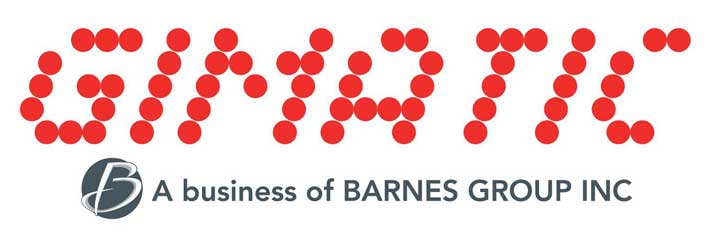 Hechingen, 08.09.2021Onlineversion:
Energieeffizientes Plug-and-play Greiferkit für Denso Cobotta RoboterGimatic hat in einer Kooperation mit Denso Europe ein Greiferkit für den Cobotta Roboter entwickelt. Es umfasst vier mechatronische Greifer mit Zubehör. Der Cobot wurde für einfache Handhabungsaufgaben und Pick-and-place Anwendungen konzipiert. Der kollaborative Roboter basiert auf einer offenen Plattform, die sich flexibel in bestehende Systeme integrieren lässt. Weil der Cobotta außergewöhnlich kompakt ist, eignet er sich für Arbeiten auf engstem Raum. Im Greifer Kit werden vier verschiedene Greifer Typen angeboten: der Dreibackengreifer MPTM1606, die Parallelgreifer MPPM1606 und MPXM1612 sowie der Großhub Parallelgreifer MPLM1630. Die Auswahl der Greifer gestaltet sich so, dass der Anwender den für sich optimalen Greifer Typ auswählen kann und dabei eine hohe Nutzlast von nun maximal 270 Gramm geboten bekommt. Greifkraft gesichert: zu 100 Prozent!Die leichten und kompakten Greifer verfügen über eine hundertprozentige Greifkraftsicherung. Damit werden sie nur bestromt, wenn sie sich in Bewegung befinden, was sie sehr energieeffizient macht. Im Verhältnis zur Größe bieten die Greifer zudem eine hohe Greifkraft. Beide Eigenschaften sind z. B.  sehr vorteilhaft bei leichten Tätigkeiten im Labor. Würden hier bei Stromausfall die Pipetten Zangen herunterfallen, könnte das einen größeren Schaden anrichten.Je nach Applikation kann der Cobotta Kunde den für sich passenden Greifer auswählen und damit ohne großen Aufwand seine Handling Aufgabe lösen. Das Kit wird als fertiger Bausatz geliefert. Neben den Greifern enthält es einen Roboterflansch, Abdeckungen, Greiferfinger sowie Kabel mit Stecker und Schrauben. Anwender können übrigens auch noch kreativer werden, indem sie zum Beispiel Zusatzkomponenten wie Sensoren oder eine Kamera integrieren. Die Schnittstellen sind am Cobotta bereits vorhanden. Das Denso Kit gibt es in einer Standard-Version und optional mit einem Peak Output (P), welches ein 24 V Signal abgibt, wenn das Bauteil gegriffen ist. Vollökologisches GreiferkitMit dem Greiferkit werden Händler und Endkunden der Denso Robotik angesprochen. Der Verkaufsstart erfolgt zur Messe Motek. Bezogen werden kann das Kit über Gimatic, Denso und Denso Systemintegratoren. Es wird in einer vollökologischen Kartonbox geliefert. Greifer und Bauteile sind darin auf einer Holzplatte montiert. Alle Verpackungsmaterialien sind recyclebar.Gimatic stellt aus auf der Motek (Halle 7, Stand 7306) und Fakuma (Halle A7, Stand 7204). Bilder:Denso1a+b.jpg: Denso Cobot Cobotta mit Gimatic MPLM1630 Großhub-ParallelgreiferDenso2a+b.jpg: Denso Roboter mit MPPM1006 Parallelgreifer von GimaticKeywords:Gimatic, Denso, Automatisierung, Robotik, Roboter, Cobot, Greifer, Parallelgreifer, Dreibackengreifer, Greiferfinger, Handling, Pick-and-place, Motek, FakumaSocial-Media-Verlinkungen:Facebook: 	https://www.facebook.com/Gimaticsrl/ @Gimaticsrl
Twitter: 	https://twitter.com/GimaticSrl @GimaticSrL
Youtube: 	https://www.youtube.com/channel/UCDb5V7L-WI3VpQVqrk-16HA
Instagram: 	Gimatic_srlKontakt:Gimatic Vertrieb GmbH, Linsenäcker 18, 7, 72379 Hechingen Tel.: +49 7471/96015 0, Fax: +49 7471/96015 19				E-Mail:  , Web: www.gimatic.comBei Veröffentlichung erbitten wir je ein Belegexemplar.

--------------------------------------------------------------------------------------------------------------------------------------------------------------
Presse Service Büro GbR, Sirchenrieder Str. 4, 86510 Ried, Tel.: +49 8233 2120 943, 
E-Mail: angela.struck@presseservicebuero.de, www.presseservicebuero.de 